  Management Report September 2017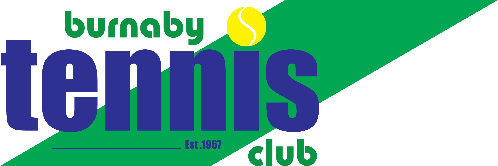 OfficeOffice Renovations are now complete.  There are a few minor deficiencies that will be attended to over the next couple of weeks.  InternetCity of Burnaby has completed installation of WIFI and internet to the office/clubhouse and courts.  WIFI capabilities extend to the far corner of the bubble.  City of Burnaby has confirmed that future growth will be coming in the new year.  They will run conduit from the Burnaby Lake Pavilion to Bill Copeland and will add a leg of that conduit to the clubhouse.  This will provide faster internet access and the possibility of telephone service paid for by the City.Staff  Staff schedule is in place for the upcoming season.  In the process of hiring 1 to 2 part time staffBarb Crowley has been hired as Assistant Manager and has been an asset to the renovations/organization of the office. CamsWaiting for a quote from ProNet for WIFI enabled security cameras. Looking into the  installation of additional cameras in the bubble and upstairs in the clubhouse. Database/JegysoftRegistration for membership opened September 8, 2017.  First day went well however, as expected, there were a few challenges on opening day.  Support was responsive and immediately addressed/fixed all issues.  